Form II 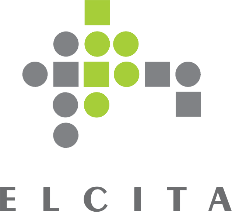 (See Rule 8)NOMINATION PAPERIndustrial Establishments operating within the jurisdiction of “e-City Industrial Township Area, Electronics City, Bangalore : 560 100.I nominate Shri/Smt……………………………………………………….. as a candidate for election to the member of the Authority.Date: 						Signature of the proposer with designation  Declaration by the CandidateI, the above mentioned candidate assent to the nomination for election as member to the Committee of the Authority.I, hereby declare that if elected I will be committed to work for the welfare of Electronics City.Date 						                                        Signature of Candidate(To be filled by the Returning Officer)Serial Number of Nomination Paper ___________ ____________ ____________This nomination was delivered to me at my office at ________(hour) on _________ (date) by the Candidate _______________________________ (name) Date							                             Returning Officer 1. Name of the Candidate2. Designation in Company3.Name of the Company     represented4. Category of the Company       represented5. Number of years company is         operating in Electronics City6. Postal Address of the Company7. Phone Number of the Candidate 8. Email id9. EPIC Card Number 10. Voter id issued by the Authority